BİTLİS İL MİLLİ EĞİTİM MÜDÜRLÜĞÜ BİTLİS İMAM HATİP ORTAOKULU2019-2023STRATEJİK PLANIT.C BİTLİS VALİLİĞİİl Milli Eğitim Müdürlüğü  Bitlis İmam Hatip Ortaokulu2019–2023STRATEJİK PLANIBİTLİS–2019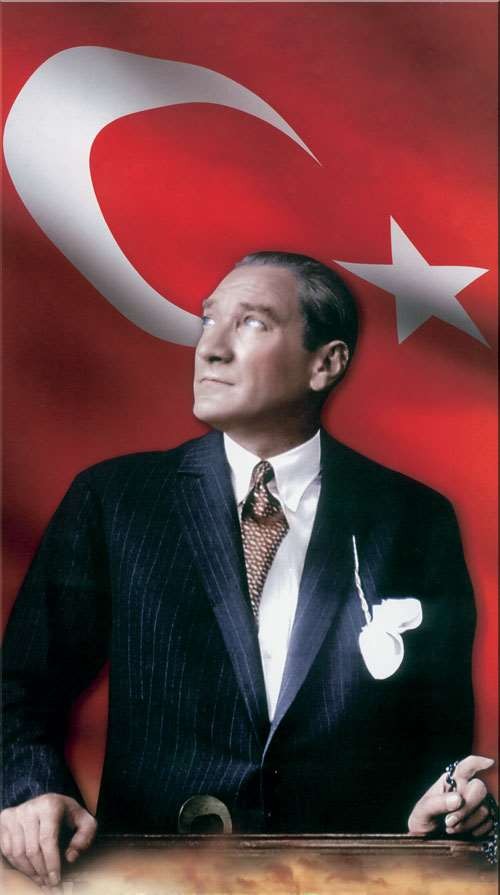 Sizler, yani yeni Türkiye'nin genç evlatları! Yorulsanız dahi beni takip edeceksiniz... Dinlenmemek üzere yürümeye karar verenler, asla ve asla yorulmazlar. Türk Gençliği gayeye, bizim yüksek idealimize durmadan, yorulmadan yürüyecektir.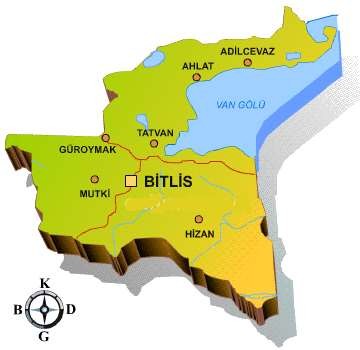 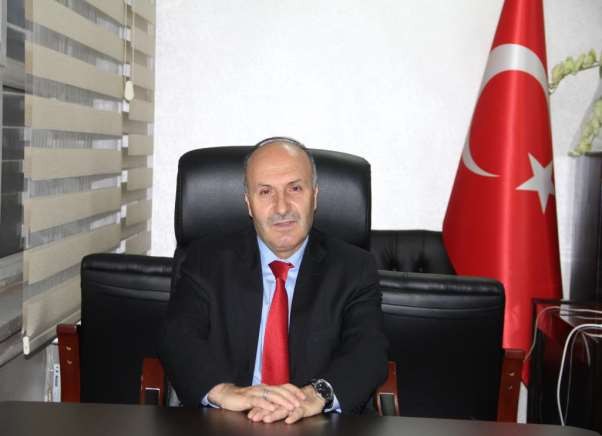 SUNUŞKüreselleşen dünyada ülkeler yalnız başına hareket edemedikleri gibi, kurumlar da hiçbir şekilde gelişigüzel hareket etme lüksüne sahip değildirler. Dünyamızdaki hızlı gelişim, başta iş dünyası olmak üzere kamu yönetiminde yeniden yapılandırmaihtiyacını ortaya çıkarmıştır. Bu kapsamda, bireyin ihtiyacına duyarlı, katılımcılığı ön plana alan, hedef ve önceliklerini belirleyen, hesap vermeyi ilke haline getiren, şeffaf ve etkin bir kamu yapısının gereği olarak stratejik yönetim yaklaşımı benimsenmiştir.Kamu kuruluşları için stratejik planlamaya ilişkin usul ve esaslar hakkında yönetmelikte belirtilen kapsam ve yöntem gerekleri yerine getirilerek hazırlanan bu stratejik plan, bir yandan kurum kültürü oluşumuna, gelişimine ve güçlendirilmesine destek sağlayacakdiğer yandan da kurumumuzun mali yönetimine etkinlik kazandıracaktır.Stratejik planın uygulanmasında, okul ve kurumlarımızın bugünden çok daha iyiye ulaşması için katılımcı bir ekip çalışmasına uygun olarak çaba sarf edileceği şüphesizdir.İlimizin eğitim faaliyetlerini planlayarak toplumumuzun gelişimine ve refahına katkı sunduğumuz kanaatindeyim. Bu sorumlulukla hareket etmenin mutluluğunukatılımcılarımızla paylaşıyorum. Stratejik planın hazırlanmasında emeği geçen stratejik planlama ekibine, stratejik planlama çalışma grubuna ve katkı sunan herkese teşekkür ederim.Mehmet Emin KORKMAZBitlis İl Milli Eğitim MüdürüÖNSÖZOkulumuza ait bu çalışmada yakın, orta ve uzun vade için kurumsal planımız bulunmaktadır. Kurumsallaşmanın bir göstergesi olarak yapılacak tümçalışmaların sistemli olarak planlanmış bir yapıya kavuşması veşeffaflaşması, demokratik kurum kültürü oluşturmak bakımından son derece önem arz etmektedir.Kurum çalışmalarımızı, hedeflerimizi ve gerçekleşme düzeyini daha net görebileceğimiz, bir nevi kurumsal kimliğimiz olan bu çalışmanın tümpaydaşlarımıza hayırlı olması dileği ile çalışmada emeği geçen arkadaşlarıma teşekkür ediyorum.                                                                                                                              Hüseyin DEMİRTAŞ                                                                                                                                      Okul MüdürüİÇİNDEKİLERBİTLİS İL HARİTASI SUNUŞÖNSÖZİÇİNDEKİLER TABLOLARTablo1: Stratejik Planlama Üst Kurulu Tablo2: Stratejik Planlama Ekibi Tablo3: Paydaş AnaliziTablo4: Etki önem matrisi.Tablo5: Okulumuzun İnsan kaynaklarıTablo6: Öğrenci derslik durumu.Tablo 7: Taşımalı eğitim.Tablo 8: Özel Eğitim alan öğrenciler. Tablo 9: Devamsız öğrenci durumu. Tablo:10Sosyal etkinliklerTablo 11: Temel Sağlık Bilinci hizmetleri.Tablo 12: Güvenli Eğitim OrtamlarBÖLÜMSTRATEJİK PLAN HAZIRLAMA SÜRECİStratejik Planlama Üst KuruluStratejik Planlama EkibiBÖLÜMDURUM ANALİZİTarihi GelişimYasal YükümlülüklerFaaliyet Alanları İle Ürün Ve Hizmetlerin BelirlenmesiPaydaş AnaliziKuruluş İçi ve Kurum Dışı Analiz Çevre (PESTLE) AnaliziPolitik/Hukuki Faktörler Ekonomik Faktörler Sosyal/Kültürel Faktörler Teknolojik Faktörler Legal FaktörlerEkolojik Faktörler SWOT (GZFT) AnaliziGüçlü Yönler Zayıf Yönler Fırsatlar TehditlerSorun/Gelişim AlanlarıBÖLÜMGELECEĞE BAKIŞMİSYON, VİZYON VE TEMEL DEĞERLERMisyonVizyonTemel DeğerlerTEMALAR VE STRATEJİK AMAÇLAR VE HEDEFLEREğitim ve Öğretime Erişimin ArtırılmasıEğitim ve Öğretimde Kalitenin ArtırılmasıÖğrenci Başarısı ve Öğrenme KazanımlarıUlusal ve Uluslararası HareketlilikKurumsal Kapasitenin GeliştirilmesiBeşeri alt yapıFiziki ve Mali Alt YapıYönetim ve organizasyon-Enformasyon Teknolojilerinin KullanımınınArtırılmasıBÖLÜMMALİYETLENDİRMEBÖLÜMİZLEME VE DEĞERLENDİRMEİzleme ve DeğerlendirmePerformansın İzlenmesiRaporlamaPlanın DuyurulmasıBÖLÜMSTRATEJİK PLAN HAZIRLAMA SÜRECİSTRATEJİK PLAN HAZIRLAMA SÜRECİStratejik planlama sürecindeki faaliyetlerin etkin bir şekilde uygulanabilmesi için Bitlis İmam Hatip Ortaokulu Müdürlüğünde Stratejik Planlama Üst Kurulu, Stratejik plan Koordinasyon Ekibi oluşturulmuş ve Çalışma takvimine uygun olarak çalışmalara başlanmıştır.Kurumda mevcut durum analizini yapmak için, iç ve dış paydaşlarımız değerlendirilmiş, paydaşlar belirlenerek paydaş etki matrisi ile önceliklendirmeler yapılmıştır. Payda beklentileri analiz edilerek kurumdan beklentileri tespit edilmiştir. Kurum çalışanlarının görüşleri alınarak GZFT analizi yapılmış, çıkan sonuçlar önem derecesine göre önceliklendirilmiştir.Kurum liderlerinin katıldığı toplantılarda kurumun varoluş nedeni de göz önünde bulundurularak görüşleri alınmış, Vizyon, Misyon İlke Ve Değerler oluşturulmuştur. Bu çalışma bize,  Bitlis İmam Hatip Ortaokulunun durumunu göstermiştir.Kurumun temaları, stratejik amaç ve hedefleri belirlenmiştir.Amaçlar; misyon, vizyon ve değerlere dayalı olup, hedefler Bitlis İmam Hatip Ortaokulu Çalışma ekipleri tarafından belirlenmiştir.Okul Stratejik Planlama Üst Kurulu:Tablo1: Stratejik Planlama Üst KuruluStratejik Planlama Ekibi:Tablo2: Stratejik Planlama EkibiDURUM ANALİZİTARİHİ GELİŞİMOkulumuz 2018-2019 Eğitim Öğretim Yılının 1. döneminden itibaren  BİTLİS İMAM HATİP ORTAOKULU adıyla  ve 15 öğrenci ile eğitim öğretime başlamıştır.YASAL YÜKÜMLÜLÜKLER VE MEVZUAT ANALİZİİlköğretim kurumları 222 sayılı İlköğretim ve Eğitim Kanunu, 1739 sayılı Millî Eğitim Temel Kanunu, 573 sayılı Özel Eğitim Hakkında Kanun Hükmünde Kararname, 5580 sayılı Özel Öğretim Kurumları Kanunu kapsamında faaliyet yürütmektedir. İlköğretim kurumları, Türk Millî Eğitiminin amaç ve ilkeleri doğrultusunda;Öğrencilerin ilgi ve yeteneklerini geliştirerek onları hayata ve üst öğrenime hazırlamak, öğrencilerin, millî ve evrensel kültür değerlerini tanımalarını, benimsemelerini, geliştirmelerini bu değerlere saygı duymalarını sağlamaktır.Öğrencileri, kendilerine, ailelerine, topluma ve çevreye olumlu katkılar yapan, kendisi, ailesi ve çevresi ile barışık, başkalarıyla iyi ilişkiler kuran, iş birliği içinde çalışan, hoşgörülü ve paylaşmayı bilen, dürüst, erdemli, iyi ve mutlu yurttaşlar olarak yetiştirmek,Öğrencilerin kendilerini geliştirmelerine, sosyal, kültürel, eğitsel, bilimsel, sportif ve sanatsal etkinliklerle millî kültürü benimsemelerine ve yaymalarına yardımcı olmak,Öğrencilerin becerilerini ve zihinsel çalışmalarını birleştirerek çok yönlü gelişmelerini sağlayarak, öğrencileri kendilerine güvenen, sistemli düşünebilen, girişimci, teknolojiyi etkili biçimde kullanabilen, planlı çalışma alışkanlığına sahip estetik duyguları ve yaratıcılıkları gelişmiş bireyler olarak yetiştirmektir.Öğrencilerin kişisel ve toplumsal araç-gereci, kaynakları ve zamanı verimli kullanmalarını, okuma zevk ve alışkanlığı kazanmalarını sağlamak, ilköğretim kurumlarının amacı olarak belirlenmiştir.FAALİYET ALANLARI İLE ÜRÜN VE HİZMETLERÖrnek ilköğretim okulunun faaliyet alanları ve sunmuş oldukları ürün ve hizmetler aşağıdaki şekilde sunulmuştur:Eğitim-Öğretim HizmetleriÖğrenci Kayıt HizmetleriÖğrenci Nakil Ve Geçiş HizmetleriÖğrenim Belgesi, Nakil Belgesi ve Diploma Kayıpları HizmetleriTahakkuk İşlemleriPersonel HizmetleriPAYDAŞ ANALİZİTablo3: Paydaş Analiziİç ve Dış PaydaşlaEtki - Önem MatrisiTablo4: Etki önem matrisi.KURUM İÇİ VE KURUM DIŞI ANALİZİKurum içi AnaliziBeşeri Durum:Tablo5: Okulumuzun İnsan kaynaklarıTablo6: Personel eğitim durumuÖğrenci Derslik DurumuTablo6: Öğrenci derslik durumu.Taşımalı Eğitim:Tablo 7: Taşımalı eğitim.Özel EğitimTablo 8: Özel Eğitim alan öğrenciler.Devamsız öğrenci DurumuTablo 9: Devamsız öğrenci durumu.Öğrenci davranışlarıTablo 10: Öğrenci davranışlarıYarışmalarTablo:11Sosyal etkinliklerTemel Sağlık BilinciTablo 12: Temel Sağlık Bilinci hizmetleri.Tablo 13: Güvenli Eğitim OrtamlarıGüvenli Eğitim OrtamlarıOkul/kurumun teknolojik alt yapısıTablo 14: Okulun teknolojik altyapısıMemnuniyet DurumuTablo 15: Kurum memnuniyeti durumu.Okul Aile Birliği	Tablo 16: Okul Aile BirliğiOkul/kurumun teşkilat yapısı (Organizasyon Şeması)Büro HizmetleriÖğretmenlerYardımcı HizmetlilerÖğrenci KulüpleriZümre ÖğretmenleriBranş ÖğretmenleriRehber ÖğretmenKURUM DIŞI ANALİZİ PAYDAŞ GÖRÜŞLERİVelinin BeklentisiÇevreden okulla ilgili olumlu eleştirileri duymakFiziksel koşulların kusursuz olduğu eğitim ortamıOkul disipliniOkulun akademik başarısıÖğretmenlerin alanındaki uzmanlıklarıÖğrenci – öğretmen iletişiminin nitelikli olmasıTeknolojik donanım ve uygulamalarıLaboratuvar donanımı ve kullanımıGüvenlik – Hijyen – Beslenme – ServisYönetime güven. Alınan kararların uygulanır ve tutarlı olmasıİhtiyaç durumunda okul yönetimi ve öğretmenlere rahat ulaşımProblemlerle ilgili çözüm uygulamaları – Feedbackİlişkiler yönetiminin kalitesi – mesafesi – eşitliğiRehberlik hizmetleriÖğrencinin BeklentisiEğitim öğretim yaparak, yaşayarak gerçekleştirilmesiSpor aktiviteleri ve bu alanların varlığıKültürel aktiviteleriyi iletişim kurabildiği öğretmenlerAlternatif yemeklerin çokluğuSınıf disiplin kurallarının birlikte oluşturulmasıNitelikli gezilerDış Çevre (PESTLE) AnaliziPestle Analizi; Politik, Ekonomik, Sosyo-Kültürel, Teknolojik, Ekolojik, Etik yönden analizi yapılarak, önemli ve hemen harekete geçirilmesi gereken faktörleri tespit etmek ve olumlu veya olumsuz etkilerini ortaya çıkarmak için yaptığımız bir analizdir. Bu analizde okulumuzun gelişmesine katkı sağlayacak maddeler fırsat, aksine gelişimini engelleyebilmepotansiyeline sahip olanlar ise tehdit olarak ele alınmış ve planlama yapılırken tüm bu bilgileri göz önünde tutulmuştur.Politik ve yasal etmenlerÖğrencilerin değişik ihtiyaçlarına, doğal yeteneklerine ve ilgi alanlarına yönelik odaklanmalar yoğunlaştırılmalıdır. Öğrenci ve veli, eğitime ve öğretime erişilebilirlik hakkında zorunlu eğitimi aşan beklentilere sahiptir.Personel yasal hak ve sorumluluklarını öğrenmeye meyillidir.Okulda gereken kurul ve komisyonlarda görevlendirilen öğretmenlerde sorumluluk bilinci artmaktadır. İş ve meslek hayatında bilgi ve hizmet sektörüne doğru yöneliş bulunmaktadır.Yeni eğitim ve öğretim yılında öğrenci eksikliğine veya kazanç azalmasına neden olan durgunluklar olmamıştır.Ekonomik çevre değişkenleriOkulun bulunduğu çevrenin genel gelir durumu düşüktür. –Okulun giderlerini arttıran unsurlar: Isınma nedeniyle elektriğin fazla sarf edilmesi, Tasarruf sağlama imkânları: Elektrik ve suyun daha dikkatli kullanılması gerekmektedir. Mal-ürün ve hizmet satın alma imkânları yeterlidir.Açık alanların korunması ve yönetilmesi: Okul bahçesinde gündüz nöbetçi öğretmen bulunmakta, gece kamera sistemi ile izlenmektedir.Sosyal-kültürel çevre değişkenleriÖğretim programlarının çevreyi temel alarak yapılandırması, çevreyle ilişkisini güçlendirecek etkinlikler yapılarak çevrenin sorunlarına duyarlı hale getirilmesi gerekir.Çevresel duyarlılığın çevresel davranışı doğrudan etkilemediği, ancak çevresel tutum geliştirenlerin çevresel davranış sergileyerek ekolojik gıda ürünü satın alma davranışı gösterdiği görülmektedir.Yeni nesillere çevre bilinci kazandırma hedefiyle öğretim programları yeniden düzenlemeli ve çevre eğitimi eğitim politikaları yeniden belirlenmelidir.Çevredeki doğal kaynaklardan yararlanma olgusu ve yaşam koşullarını geliştirme çabaları, teknolojik gelişmeler doğrultusunda sürekli bir artış ve çeşitlenme göstermektedir.Zaman içerisinde gelişen teknolojik imkânların insanoğluna, doğaya güçlü müdahaleler yapabilme imkânı vermesiyle doğal kaynak kullanımı, çevre ve tüm canlılar açısından kritik seviyeye ulaşmış ve çevre kalitesinde geri dönülemeyecek bozulma ve kirlenmelere yol açmıştırEtik ve ahlaksal değişkenlerÖzellikle çocuklara yönelik yapılan reklamlardan çocukların olumsuz bir şekilde etkilenmemesi için verilecek mesaj ve uygulanacak reklam tekniklerinin iyi seçilmiş olması gerekir.yaş arası çocuk sahibi ailelerin televizyon reklamlarının çocuklar üzerindeki etkilerini algılamalarını etik açıdan değerlendirmeleri gerekir.Günlük yaşantının bir parçası olan reklamlar, bazen de kaygı ve endişe yaratmakta ve izleyenleri reklamın çeşitli yönleri üzerinde düşünmeye yöneltmektedir.Bilimsel deneyler, çocukların izledikleri reklamların etkisiyle düşüncelerine ters düşen şu davranışlara yönelebildiklerini göstermektedir; - Seçimleri sırasında onlara anımsatılsa bile, anne-babalarının görüşlerini pek dikkate almayabiliyorlar.Öğrencilerin cinsiyet değişkenine göre ahlaki yargı düzeyleri görülmektedir. Sonuçlar analiz edildiğinde bayan öğrencilerin erkek öğrencilere oranla ahlaki yargı puanlarının anlamlı düzeyde daha yüksek olduğu görülmektedir.SWOT (GZFT) AnaliziGüçlü YönlerÇalışanların özlük haklarının korunması Maaş ve ücret ödeme işleri, ilerleme işlerinin zamanında yapılması Kararların ortaklaşa ve yönetimle işbirliği içerisinde alınması Kurumun yasa ve yönetmeliklere bağlı olması Kurum içinde yapılacak işlerin öncedenplanlamaya çalışılması Kurum içi iletişimin hızlı ve doğru olması Ders Programlarının çok yüklü olmaması Okulda disipline önem verilmesi Eğitim ve öğretim çalışmalarının yönetim tarafından desteklenmesi Öğrencilerle bireysel olarak ilgilenilmesi Dersmateryallerinin fotokopi ile çoğaltılması Yabancı dil öğretiminin beceriyi hedef olarak yapılması Kaynaştırma ve oryantasyon eğitiminin verilmesi Öğrencilerin kendilerine değer verildiğinin, saygı duyulduğunun farkında olması Nicel değil niteliksel gelişiminin hedeflenmesi Öğrenci profilinin çok iyi tanımasıZayıf YönlerimizVar olan kurum standartlarının her birimde tarafından ortak olarak uygulanmaması Etkinliklerimizi, öğrencilerimizin başarılarını ve okulumuzun değişik özelliklerini okul dışındakilere ulaştırılamaması Basın ve halkla ilişkilerin zayıf olması lise ve ortaokulun aynıbinada ve bahçede olması oyun alanlarının, çevre düzenlemesinin yetersiz oluşu yetersi oluşu Okulun mahalle içerisinde olması Geniş ailelerin yaygın olması nedeni ile yaşlıların çocuk eğitiminde anne-babalara ve çocuklara müdahaleleri Hayvancılık, çobanlık ile uğraşan, yazlık olarak köydeki yerleşim alanlarını kullanan ailelerin çocuklarının okul kapanmadan okuldan alma ve okulu geçgöndermeleri Velilerin okul aile birliği,ve stratejik planlama gibi çalışmalara katılmada isteksiz olmaları ve yetersiz kalmaları Öğrenci velilerinin sosyo-kültürel ve ekonomik düzeylerinin yetersiz oluşuFırsatlarÇevrenin yapısını bilen eğitim kadrosunun olması. Okulun konumunun merkezi olması.Çalışanların tecrübeli olması.Velilerin okula ilgilerinin giderek artmasıOkulun başarı yönünden belirli bir birikiminin olması,TehditlerYakın çevrenin olumsuz modeller almaya elverişli olması Çevrenin sosyal ve ekonomik yapısı.İlköğretimde öğrenci yönlendirmelerinin tam ve gerçekçi yapılamaması Okul dışında öğrenci davranışlarının denetim eksikliği.Cafe ve internet cafelerin denetimsizliği.Velilerimizin büyük bir çoğunluğunun okuma alışkanlığının olmaması. Aile gelir düzeylerinin azalması, işsizlik sorunu.BÖLÜMMİSYONÖğrencilerimizi ülkemizin ve dünyamızın ihtiyaç duyduğu din, bilim, sanat ve kültür alanlarında yetkin, kültürel mirası değerlendirebilen, yaşanan hayatı yorumlayabilen, problemlere çözüm üretebilen, ahlaki olgunluğa sahip fertler olarakyetiştirerek yüksek öğrenime hazırlamak; Üniversitelerimizin bütün fakültelerini en iyi derecelerle kazanabilecek ve eğitimini iyi bir şekilde sürdürebilecek alt yapıya sahip öğrenciler yetiştirmek; İslâm dininin inançları, ibadet ve ahlâk esasları ile ilgili işleri yürütmek, din konusunda toplumu aydınlatmak ve ibadet yerlerini yönetmek amacıyla kurulan Diyanet İşleriBaşkanlığımızda görevlendirilecek nitelikleri haiz din görevlileri yetiştirmektir. Yükümüzün ağır olduğunun farkındayız. Bu yola sabırla, tahammülle, ibadet aşk ve vecdiyle girdik ve devam etme azmindeyiz.Toplumun her kesimini kucaklayıp hizmet sunan;Toplumsal duyarlılığın ve sorumluluğun bilincine ulasan;Kültürel mirasa sahip çıkıp geliştiren;İlgi ve yetenekleri doğrultusunda yetişen, problem çözebilen- yaşamın sorunlarıyla bas edebilen;Ülkesini ve milletini seven, alçak gönüllü olan, özgür düşünebilen, üretken ve bilgi sahibi olan;Çevresine duyarlı, özgüveni gelişmiş ve bilgi çağındaki gelişmeleri takip edebilen;Bilimsel, akılcı ve mantıklı düşünebilen çağdaş bir din anlayışına sahip bir nesil yetiştirmektir.VİZYONTarihi ve Kültürel mirası değerlendirebilen, - Yaşanan hayatı yorumlayabilen, - Problemlere çözüm üretebilen, - Yarınları planlayabilen nesiller yetiştirmektir vizyonumuzİLKELERİMİZTEMEL	DEĞERLERÖğrencilerimizin öğrenmeyi öğrenmesi önceliğimiz. Şekil ve kalıpçılık değil kişilik geliştirmek hedefimizdir.Korku ve otorite yerine sevgiye ve demokratik katılıma önem veren bir eğitim anlayışı için çalışırız. Öğrenciler bütün çalışmalarımızın ortak noktasıdır.Eğitim programları ve öğretim sistemlerindeki gelişmeleri takip ederiz. Aynı zamanda değişim ihtiyacı ile geçmiş değerlerimiz arasındaki dengeyi de koruruzDEĞERLERİMİZAkla ve bilime dayalı bir din anlayışının Türkiye için gerekli zihniyet değişikliğinin gerçekleşmesine yardımcı olabileceğine inanırız.Düşünen, sorgulayan, inancını aklıyla bütünleştiren öğrencilerin yetişmesine hizmet edecek yöntemlerin geliştirilmesine çalışırız.Din öğretiminde belletici ve baskı altına alıcı bir yaklaşımı değil, konuları çözümleyici ve yorumlayıcı bir yaklaşımı benimseriz.Din öğretiminde dinin bütünleştirici, huzur verici ve barışı sağlayıcı gücünü ortaya çıkarmaya çalışırız. Din öğretiminde şekilcilik ve sloganları değil, ahlakî öğretilerin felsefesini önemseriz.Din öğretiminde kavram kargaşası ve kavram belirsizliğini giderecek bilimsel çalışmalar üretiriz. Sağlıklı bir din anlayışının kaliteli bir eğitim-öğretim sürecinden geçtiğine inanırız.Din öğretiminde sorunlara aceleci çözümlerle yaklaşmamaya çalışırız. Din öğretiminde oku, düşün ve anla prensibini benimseriz.Niteliğin, nicelikten üstün olduğuna inanırız ve enerjimizi olumlu alanlarda ve insanlığa hizmet için harcarız.Din öğretiminde, yönetici-öğretmen-öğrenci-veli (aile) ilişkisinde güven ortamı sağlamak için tüm tedbirleri alırız.Sağlıklı bir din anlayışı, Türkiye için gerekli olduğuna inanıyoruz.Dinin birleştirici, huzur ve barış sağlayıcı gücüne inanıyoruz.Sağlıklı bir din anlayışının kaliteli bir din eğitim-öğretim sürecinden geçtiğine inanıyoruz.Din eğitim ve öğretiminde okumanın, düşünmenin, anlamanın, yasamanın ve paylaşmanın önemine inanıyoruz.Bütün enerjimizi insanlığa hizmet için harcamanın lüzumuna inanıyoruz.Din eğitim ve öğretiminde yönetici, öğretmen, öğrenci ve velinin meydana getirdiği aile ilişkilerinin güven ortamına muhtaç olduğuna inanıyoruz.İşbirliği ve dayanışma, başarıya ulaştıran yol olduğuna inanıyoruz. Ve biz yine inanıyoruz ki her öğrenci öğrenebilir, başarılı olabilir. Önemli olan bunu başarmaktırSTRATEJİK PLANLAMA GENEL YAPISIBitlis İmam Hatip Ortaokulunun sorun alanları, öncelikleri ve paydaş beklentileri doğrultusunda Millî Eğitim Müdürlüğümüzün belirlemiş olduğu temel yapıdaki üç tema ele alınarak stratejik amaçlar, stratejik hedefler, hedeflerin durum analizleri ve stratejiler oluşturulmuştur. Müdürlüğümüzün 2019-2023 stratejik planındaki temalar:TEMA. Eğitime Erişimin Artırılması 2.TEMA. Eğitimde Kalitenin Artırılması 3.TEMA. Kurumsal Kapasitenin GeliştirilmesiTEMA 1.EĞİTİM VE ÖĞRETİME ERİŞİMİN ARTIRILMASISTRATEJİK AMAÇ 1. Temel eğitimde başta dezavantajlı bireyler olmak üzere tüm bireylere fırsat eşitliği sağlanarak bireylerin eğitim ve öğretime katılımını artırmak.Stratejik Hedef 1.1. Eğitim alanımızdaki ortaokul çağındaki tüm bireylerin eğitime erişimini ve sürekliliğini sağlamak. Okula devam konusunda öğrenciler özendirilerek bir üst öğrenimde ihtiyaç duyacağı eğitim ve öğretim yeteneklerini kazandırarak eğitim sürecini plan dönemi sonuna kadar tamamlamalarını sağlamak.TEMA 2.EĞİTİM VE ÖĞRETİMDE KALİTENİN ARTIRILMASISTRATEJİK AMAÇ 2. Eğitim öğretim sürecinde, öğrenme kazanımları sağlayacak yeterlilikteki öğretmenler yoluyla, öğrencileri üst öğrenime ve hayata hazırlayacak ortam sağlayarak, girişimci, düşünme becerisi gelişmiş sağlıklı bireyler yetiştirmek.Öğrenci Başarısı ve Öğrenme Kazanımları:Stratejik Hedef 2.1. Merkezi sınavlarda, sosyal, kültürel, sanatsal ve sportif faaliyetlerde başarı oranını artırmak, rehberlik hizmetlerini etkin kullanmak.Yabancı Dil ve HareketlilikStratejik Hedef 2.2. Okulumuzda dil öğretiminin yaygınlaşmasını sağlayarak yabancı dil kullanabilme oranını artırmak, ulusal ve uluslararası hareketlilik programlarında katılımı artırmak.TEMA 3.KURUMSAL KAPASİTENİN GELİŞTİRİLMESİSTRATEJİK AMAÇ 3. Okulumuzun mevcut beşeri, fiziki ve mali alt yapı eksikliklerini gidererek, yönetim ve organizasyon yapısını çağın gereklerine uygun daha etkin hale getirmek.Beşeri Alt Yapı:Stratejik Hedef 3.1. ihtiyaca yönelik beşeri altyapının sağlanması ile mevcut insan kaynaklarının ve yönetiminin niteliğini geliştirmek.Fiziki ve Mali Alt Yapı:Stratejik Hedef 3.2. Eğitim ortamlarını ihtiyacı karşılayacak duruma getirmek.Yönetim ve Organizasyon- Enformasyon Teknolojilerinin Kullanımının ArtırılmasıStratejik Hedef 3.3. Kurumsal yapımızı yönetişim anlayışıyla yenilemek, eğitim sistemi aktörlerinin katılımcı bir yaklaşımla karar alma süreçlerine dâhil etmek ve bilgi toplumuna geçiş sürecinde eğitimde bilgi teknolojisinin kullanımını yaygınlaştırmak.EĞİTİM VE ÖĞRETİME ERİŞİMİN ARTIRILMASISTRATEJİK AMAÇ 1. Temel eğitimde başta dezavantajlı bireyler olmak üzere tüm bireylere fırsat eşitliği sağlanarak bireylerin eğitim ve öğretime katılımını artırmak.Eğitim ve Öğretime Katılım ve TamamlamaStratejik Hedef 1.1. Eğitim alanımızdaki ortaokul çağındaki tüm bireylerin eğitime erişimini ve sürekliliğini sağlamak. Okula devam konusunda öğrenciler özendirilerek bir üst öğrenimde ihtiyaç duyacağı eğitim ve öğretim yeteneklerini kazandırarak eğitim sürecini plan dönemi sonuna kadar tamamlamalarını sağlamak.TEMA 2.EĞİTİM VE ÖĞRETİMDE KALİTENİN ARTIRILMASISTRATEJİK AMAÇ 2. Eğitim öğretim sürecinde, öğrenme kazanımları sağlayacak yeterlilikteki öğretmenler yoluyla, öğrencileri üst öğrenime ve hayata hazırlayacak ortam sağlayarak, girişimci, düşünme becerisi gelişmiş sağlıklı bireyler yetiştirmek.Öğrenci Başarısı ve Öğrenme Kazanımları:Stratejik Hedef 2.1. Merkezi sınavlarda, sosyal, kültürel, sanatsal ve sportif faaliyetlerde başarı oranını artırmak, rehberlik hizmetlerini etkin kullanmak.TEMA 3.KURUMSAL KAPASİTENİN GELİŞTİRİLMESİSTRATEJİK AMAÇ 3. Okulumuzun mevcut beşeri, fiziki ve mali alt yapı eksikliklerini gidererek, yönetim ve organizasyon yapısını çağın gereklerine uygun daha etkin hale getirmek.Stratejik Hedef 3.1. İhtiyaca yönelik beşeri altyapının sağlanması ile mevcut insan kaynaklarının ve yönetiminin niteliğini geliştirmek.Beşeri Alt YapıFiziki ve Mali Alt Yapı:Stratejik Hedef 3.2. Eğitim ortamlarını ihtiyacı karşılayacak duruma getirmek.Yönetim ve Organizasyon- Enformasyon Teknolojilerinin Kullanımının ArtırılmasıStratejik Hedef 3.3. Kurumsal yapımızı yönetişim anlayışıyla yenilemek, eğitim sistemi aktörlerinin katılımcı bir yaklaşımla karar alma süreçlerine dâhil etmek ve bilgi toplumuna geçiş sürecinde eğitimde bilgi teknolojisinin kullanımını yaygınlaştırmak.V. BÖLÜM MALİYETSTRATEJİK HEDEFLER MALİYET TABLOSUIV. BÖLÜMA- İZLEME DEĞERLENDİRMEİzleme, stratejik plan uygulamasının sistematik olarak takip edilmesi ve raporlanmasıdır. Değerlendirme ise, uygulama sonuçlarının amaç ve hedeflere kıyasla ölçülmesi ve söz konusu amaç ve hedeflerin tutarlılık ve uygunluğunun analizidir.( Kamu İdareleri İçin Stratejik Planlama Kılavuzu, DPT -2006 )Okulumuz stratejik planında yer alan amaç ve hedeflerin gerçekleştirilmesine yönelik proje ve faaliyetlerin uygulanabilmesi için amaç, hedef ve faaliyetler bazında sorumluların kimler/hangi birimler olduğu belirlenmesi amacıyla stratejik hedef birim ilişkilendirilmesi yapılmıştır. Sağlıklı bir izleme ve değerlendirmeyisağlayacak amaç, hedef ve faaliyetlerin ne zaman gerçekleştirileceği, hangi kaynakların kullanılacağı gibi hususların yer aldığı eylem planları ise stratejik planlama ekibi tarafından hazırlanmaktadır.İzleme ve değerlendirme faaliyetlerinin etkili olarak gerçekleştirilebilmesi için okulumuz stratejik planında ortaya konulan hedeflerin nesnel ve ölçülebilir göstergeler ile ilişkilendirilmesini sağlanmıştır. Stratejik planlama sürecinde izleme faaliyetinin temelini oluşturan performans göstergeleri ile ilgili veriler, Stratejik Planlama ekibi birimince düzenli olarak toplanmakta ve değerlendirilmektedir. İzleme ve değerlendirme faaliyetleri sonucunda elde edilen bilgiler kullanılarak, stratejik plan gözden geçirilmekte, hedeflenen ve ulaşılan sonuçlar karşılaştırılması yapılmaktadır.B-PERFORMANSIN İZLENMESİPerformansın izlenmesi, izleme faaliyetinin temelidir. Bunun için performans göstergeleri ile ilgili veriler düzenli olarak toplanmalı ve değerlendirilmelidir. ( Eğitimde Stratejik Planlama MEB, Ankara, 2007 )Bu aşamada gerçek performansın “planlanan” performansla karşılaştırılarak, stratejik plan ve planlama sürecinin periyodik bir şekilde değerlendirilmesi hedeflenmiştir.C- RAPORLAMAStratejik Planlama Birimince stratejik planda yer alan her ölçüte ilişkin veriler yılda bir kez toplanmaktadır. Ancak performans hedeflerine uygun olarak bazı bilgiler aylık, üç aylık ve altı aylık periyotlarda daha kısa aralıklarla hesaplanmaktadır. Okulumuz stratejik plan dönemi boyunca (2019–2023) yıllarında altışar aylık raporlama faaliyeti planlanmıştır. Söz konusu altı aylık raporların ARALIK ve MAYIS aylarında stratejik planlama ekibi tarafından değerlendirilmesinin ardından raporların dosyalanması planlanmıştır.D-PLANIN DUYURULMASIStratejik planın başarıyla uygulanması ancak etkili bir iletişimle mümkündür. Bitlis İmam Hatip Ortaokulunun  stratejik planı kurumun web sitesinde yayınlanacaktır. Stratejik Planın son hali İl Milli Eğitim Müdürlüğü AR-GE Birimi Stratejik Planlama Ekibine e posta ile gönderilecektir. (bitlisarge@gmail.com)KAYNAK(GELİR) TABLOSUTABLOLARTablo1: Stratejik Planlama Üst Kurulu Tablo2: Stratejik Planlama Ekibi Tablo3: Paydaş AnaliziTablo4: Etki önem matrisi.Tablo5: Okulumuzun İnsan kaynaklarıTablo6: Öğrenci derslik durumu.Tablo 7: Taşımalı eğitim.Tablo 8: Özel Eğitim alan öğrenciler. Tablo 9: Devamsız öğrenci durumu. Tablo:10Sosyal etkinliklerTablo 11: Temel Sağlık Bilinci hizmetleri.Tablo 12: Güvenli Eğitim OrtamlaİMZA SİRKÜSÜ   Öğretmenler	    Müdür Yardımcıları                                  Medine KARACA                                                                          Cengiz TAŞ                                     Betül DİKER                                                                                                                                 Okul Aile Birliği Başkanı	                    Müdür                                   Yahya GÜMÜŞ                                                                        Hüseyin DEMİRTAŞİl Milli Eğitim MüdürüSTRATEJİK PLANLAMA ÜST KURULUSTRATEJİK PLANLAMA ÜST KURULUSTRATEJİK PLANLAMA ÜST KURULUSTRATEJİK PLANLAMA ÜST KURULUSıra NoADI SOYADIGÖREVİGÖREVİ1    Hüseyin DEMİRTAŞOkul MüdürüBaşkan2   Cengiz TAŞMüdür YardımcısıÜye3     Medine KARACAÖğretmenlerÜye4       Yahya GÜMÜŞOkul-Aile Birliği BaşkanıÜye5Betül DİKERÜyeÜyeSTRATEJİK PLANLAMA EKİBİSTRATEJİK PLANLAMA EKİBİSTRATEJİK PLANLAMA EKİBİSTRATEJİK PLANLAMA EKİBİSıra NoADI SOYADIGÖREVİGÖREVİ1   Cengiz TAŞMüdür YardımcısıBaşkan2Medine KARACAÖğretmenÜye3  Betül DİKERÖğretmenÜyePAYDAŞLARPAYDAŞLARİÇ PAYDAŞDIŞ PAYDAŞPaydaşın Kurum Faaliyetlerini Etkileme DerecesiPaydaşın Taleplerine Verilen ÖnemSonuçPAYDAŞLARPAYDAŞLARİÇ PAYDAŞDIŞ PAYDAŞTam 5" "Çok 4","Orta 3","Az 2","Hiç1"Tam 5" "Çok 4","Orta 3","Az 2","Hiç1"SonuçPAYDAŞLARPAYDAŞLARİÇ PAYDAŞDIŞ PAYDAŞ1,2,3 İzle1,2,3 gözetSonuçPAYDAŞLARPAYDAŞLARİÇ PAYDAŞDIŞ PAYDAŞ4,5 bilgilendir4,5 birlikte çalışSonuç1Okul idarecilerix55Bilgilendir, Birlikte çalış2ÖğretmenlerX55Bilgilendir, Birlikte çalış3ÖğrencilerX54Bilgilendir, Birlikte çalış4Memur ve HizmetlilerX44Bilgilendir, Birlikte çalış5VelilerX33İzle, gözet6Milli Eğitim Müdürlüğüx55Bilgilendir, Birlikte Çalış7İlköğretim okullarıX33İzle, gözet8Ortaöğretim kurumlarıX33İzle, gözet9Üniversitex33İzle, gözet10STK’larX33İzle, gözet11Sağlık kuruluşlarıX33İzle, gözet12Karakolx22İzle, gözet13Mahalle MuhtarıX22İzle, gözet14Yerel medyaX22İzle, gözet15Sanayi ve Ticaret Kur.X22İzle, gözetPaydaş AdıEtki-Önem DerecesiPaydaş Görüşü Alma YöntemiGörüş Alacak Birim-KişiGörüş Alınma SüresiOkul idarecileri5Görüşme, toplantıStratejik Planlama Ekibi1 ayÖğretmenler5Görüşme, toplantıStratejik Planlama Ekibi1 ayÖğrenciler5Anket, Görüşme, toplantıStratejik Planlama Ekibi1 ayMemur ve Hizmetliler4Anket, Görüşme, toplantıStratejik Planlama Ekibi3 ayVeliler3Anket GörüşmeStratejik Planlama Ekibi3 ayMilli Eğitim Müdürlüğü5Görüşme, Resmi yazışma yoluylaOkul müdürü/müdür yrd.6 ayİlköğretim okulları3Anket, görüşmeStratejik Planlama Ekibiİş takvimi doğrultusundaOrtaöğretim kurumları3Anket, görüşmeStratejik Planlama Ekibiİş takvimidoğrultusundaÜniversite3GörüşmeOkul müdürü, Stratejik Planlama Ekibiİhtiyaç duyuldukçaSTK’lar3GörüşmeStratejik Planlama Ekibiİhtiyaç duyuldukçaSağlık kuruluşları3Görüşme, Resmi yazışma yoluylaOkul Müdürüİhtiyaç duyuldukçaKarakol2Resmi yazışma yoluylaOkul Müdürüİhtiyaç duyuldukçaMahalle Muhtarı2GörüşmeStratejik Planlama Ekibiİhtiyaç duyuldukçaYerel medya2GörüşmeStratejik Planlama Ekibiİhtiyaç duyuldukçaSanayi ve Ticaret Kur.2GörüşmeOkul Müdürü, Stratejik Planlama Ekibiİhtiyaç duyuldukçaGENEL İDARE, TEKNİK VE YARDIMCI HİZMETLER SINIFINDAKİ PERSONELDURUMUGENEL İDARE, TEKNİK VE YARDIMCI HİZMETLER SINIFINDAKİ PERSONELDURUMUGENEL İDARE, TEKNİK VE YARDIMCI HİZMETLER SINIFINDAKİ PERSONELDURUMUGENEL İDARE, TEKNİK VE YARDIMCI HİZMETLER SINIFINDAKİ PERSONELDURUMUPERSONEL GÖREV VE ÜNVANINORMMEVCUT DURUMİHTİYAÇMüdür110Müdür Baş Yardımcısı000Müdür Yardımcısı110Öğretmen000Ücretli öğretmen000Şef000Memur000Yardımcı Hizmetli330TOPLAM550EĞİTİM DURUMUEĞİTİM DURUMUDönemDönemEĞİTİM DURUMUEĞİTİM DURUMU2012-20132013-2014Mahalli hizmet içi eğitim faaliyetlerine katılan personel sayısıYönetici11Mahalli hizmet içi eğitim faaliyetlerine katılan personel sayısıÖğretmen00Mahalli hizmet içi eğitim faaliyetlerine katılan personel sayısıPersonel (Şef,Memur, Hizmetli)00Ön Lisans eğitimini tamamlayan personel (şef, memur) sayısıÖn Lisans eğitimini tamamlayan personel (şef, memur) sayısı00Lisans eğitimini tamamlayan personel (şef, memur) sayısıLisans eğitimini tamamlayan personel (şef, memur) sayısı00Yüksek Lisans eğitimini tamamlayan personel sayısı+Yönetici sayısı00Yüksek Lisans eğitimini tamamlayan personel sayısı+Öğretmen sayısı00Personel (şef,memur) sayısı00Doktora eğitimini tamamlayan personel sayısıYönetici sayısı00Doktora eğitimini tamamlayan personel sayısıÖğretmen sayısı00Norm kadro doluluk oranı %Anaokulu00Norm kadro doluluk oranı %İlkokul00DÖNEMDerslik sayısıDerslik Başına Düşen Öğrenci SayısıÖğretmen sayısıÖğretmen Başına Düşen Öğrenci SayısıÖğrenci SayısıÖğrenci SayısıÖğrenci SayısıDÖNEMDerslik sayısıDerslik Başına Düşen Öğrenci SayısıÖğretmen sayısıÖğretmen Başına Düşen Öğrenci SayısıKızErkekToplam2018-20191       130137613DÖNEMTaşınan Öğrenci SayısıTüm Öğrenci SayısıSıcak yemek verilen öğrencisayısıOran2018-20190130%0ÖZEL EĞİTİM ALAN ÖĞRENCİLERÖZEL EĞİTİM ALAN ÖĞRENCİLERÖZEL EĞİTİM ALAN ÖĞRENCİLERDÖNEMÖzel Eğitim Alan ÖğrenciKaynaştırma kapsamındaki öğrenci sayısı2018-2019                            - -DEVAMSIZ ÖĞRENCİ DURUMUDEVAMSIZ ÖĞRENCİ DURUMUDEVAMSIZ ÖĞRENCİ DURUMUDEVAMSIZ ÖĞRENCİ DURUMUDEVAMSIZ ÖĞRENCİ DURUMUDEVAMSIZ ÖĞRENCİ DURUMU10 gün veOranSürekli Devamsız Öğrenci sayısıOranüzeriOranSürekli Devamsız Öğrenci sayısıOranSürekli DevamsızDÖNEMdevamsızOranSürekli Devamsız Öğrenci sayısıOranöğrencilerden devamıöğrenciOranSürekli Devamsız Öğrenci sayısıOransağlanan öğrenci sayısısayısıOranSürekli Devamsız Öğrenci sayısıOran2012-20131%8000ÖĞRENCİ DAVRANIŞLARIÖĞRENCİ DAVRANIŞLARIÖĞRENCİ DAVRANIŞLARIÖĞRENCİ DAVRANIŞLARI2018-2019Onur veya İftihar belgesi alan öğrenci sayısıSayıOnur veya İftihar belgesi alan öğrenci sayısıOran %Teşekkür Belgesi alan öğrenci sayısıSayıTeşekkür Belgesi alan öğrenci sayısıOran %Takdir Belgesi alan öğrenci sayısıSayıTakdir Belgesi alan öğrenci sayısıOran %Disiplin cezası alan öğrenci oranı %SayıDisiplin cezası alan öğrenci oranı %Oran %Okul rehberlik hizmetlerinden yararlanan öğrenci sayısıSayıOkul rehberlik hizmetlerinden yararlanan öğrenci sayısıOran %                                             YARIŞMALAR                                             YARIŞMALAR                                             YARIŞMALAR                                             YARIŞMALAR2018-2019Hafızlık Yarışmasına katılan Öğrenci sayısıSayıHafızlık Yarışmasına katılan Öğrenci sayısıOran %Ezan Okuma Yarışması katılan Öğrenci sayısıSayıEzan Okuma Yarışması katılan Öğrenci sayısıOran %Kur’an- Kerim okuma yarışmasıSayıKur’an- Kerim okuma yarışmasıOran %Hutbe Okuma yarışmasıSayıHutbe Okuma yarışmasıOran %Münazara yarışmasıSayıMünazara yarışmasıOran %TEMEL SAĞLIK BİLİNCİTEMEL SAĞLIK BİLİNCİTEMEL SAĞLIK BİLİNCİTEMEL SAĞLIK BİLİNCİDÖNEMOkul sağlığına yönelik düzenlenen eğitim sayısı.Temel sağlık bilinci hizmetlerindenyararlanan öğrenci sayısı.Temel sağlık bilinci hizmetlerinden yararlanan öğretmen sayısı.2018-20191131GÜVENLİ EĞİTİM ORTAMLARIGÜVENLİ EĞİTİM ORTAMLARIGÜVENLİ EĞİTİM ORTAMLARIGÜVENLİ EĞİTİM ORTAMLARIDÖNEMOkulda yaşanan yıllık olay sayısı.Güvenli ve şiddetten uzak eğitim ortamları konusunda yapılanetkinlik sayısı.Güvenli ve şiddetten uzak eğitim ortamları konusunda yapılanetkinliklere katılım sayısı2018-20190113NoDERS ARAÇ GEREÇLERİ VE DONANIMMEVCUT ADETDONANIM YETERLİLİĞİDONANIM YETERLİLİĞİNoDERS ARAÇ GEREÇLERİ VE DONANIMMEVCUT ADETYeterliYetersiz1İnternet1Evet2Bilgisayar2  Hayır 3Bilgi Teknolojileri Sınıfı0Hayır4Fotokopi makinası0Hayır5Akıllı tahta0HayırKURUM MEMNUNİYETİKURUM MEMNUNİYETİKURUM MEMNUNİYETİKURUM MEMNUNİYETİKURUM MEMNUNİYETİDÖNEMÖğretmen memnuniyet oranıÖğrenci memnuniyet oranıPersonel (Şef, memur, yr.hiz)Veli memnuniyet oranı2018-2019OKUL AİLE BİRLİĞİOKUL AİLE BİRLİĞİOKUL AİLE BİRLİĞİOKUL AİLE BİRLİĞİOKUL AİLE BİRLİĞİDÖNEMVelilere yapılantoplantı sayısı.Toplantıya katılım oranı.Velilere verilen seminer sayısı.Evlerinde ziyaret edilen veli sayısı.2012-20131%401122013-20142%45120TEMA 1TEMA 1Performans GöstergeleriPERFORMANS HEDEFLERİPERFORMANS HEDEFLERİPERFORMANS HEDEFLERİPERFORMANS HEDEFLERİPERFORMANS HEDEFLERİPERFORMANS HEDEFLERİSAM 1SAM 1Performans GöstergeleriPERFORMANS HEDEFLERİPERFORMANS HEDEFLERİPERFORMANS HEDEFLERİPERFORMANS HEDEFLERİPERFORMANS HEDEFLERİPERFORMANS HEDEFLERİSAM 1SAM 1Performans GöstergeleriMevcut DurumSonraki Yıl HedefleriSonraki Yıl HedefleriSonraki Yıl HedefleriSonraki Yıl HedefleriSonraki Yıl HedefleriSHPGPerformans Göstergeleri2013-20142014-20152018-20191.11Alanında kayıt yapması gereken öğrencisayısı.6177901.12Kaydı yapılan öğrenci sayısı6177901.13Toplam kayıtlı öğrenci sayısı6177901.1410 gün ve üzeri devamsızlık yapanöğrenci sayısı.6411.15Sürekli devamsız öğrenci sayısı4311.16Sürekli devamsız öğrencilerden devamısağlanan öğrenci sayısı212TEDBİRLERTEDBİRLERSorumlu Birim/Kişi1Devamsızlık yapan öğrencilerin takibnin yapılması ve devamsızlığı minimum seviyesine indirmekMüdür Yardımcısı2Okulu tek eden öğrencilerin okulu tek etme sebeblerinin araştırılması ve öğrencinin okula kazandırılmasıMüdür Yardımcısı3Okulda kaynaştırma ve özel eğitime ihtiyaç duyan öğrencileri rehberlik servisi ile beraber takip edilmesiRehber Öğretmen ve Müdür4Okula kayıt esnasında öğrencinin bütün işlemlerinin eksiksiz yapılmasıMüdür YardımcısıTEMA 2TEMA 2Performans GöstergeleriPERFORMANS HEDEFLERİPERFORMANS HEDEFLERİPERFORMANS HEDEFLERİPERFORMANS HEDEFLERİPERFORMANS HEDEFLERİPERFORMANS HEDEFLERİSAM 2SAM 2Performans GöstergeleriPERFORMANS HEDEFLERİPERFORMANS HEDEFLERİPERFORMANS HEDEFLERİPERFORMANS HEDEFLERİPERFORMANS HEDEFLERİPERFORMANS HEDEFLERİSAM 2SAM 2Performans GöstergeleriMevcut DurumSonraki Yıl HedefleriSonraki Yıl HedefleriSonraki Yıl HedefleriSonraki Yıl HedefleriSonraki Yıl HedefleriSHPGPerformans Göstergeleri2018-20192018-20192019-20202020-20212021-20222022-20232.11LGS sınavlarına giren öğrenci sayısı000013202.12Fen liselerini kazanan öğrenci sayısı0000122.13Anadolu liselerini kazanan öğrenci sayısı0000462.14Mesleki liseleri kazanan öğrenci sayısı00008122.15Sosyal, kültürel ve sanatsal faaliyetlerekatılan öğrenci sayısı4681011122.16Sosyal ve kültürel faaliyetlerde alın derecesayısı.0012342.17Sportif faaliyetlere katılan öğrenci sayısı00468102.18Sportif faaliyetlerde alın derece sayısı.0012332.19Okul sağlığına yönelik düzenlenen eğitimsayısı.1122332.110Temel sağlık bilinci hizmetlerindenyararlanan öğrenci sayısı132025364577TEMA 2TEMA 2Performans GöstergeleriPerformans GöstergeleriPERFORMANS HEDEFLERİPERFORMANS HEDEFLERİPERFORMANS HEDEFLERİPERFORMANS HEDEFLERİPERFORMANS HEDEFLERİPERFORMANS HEDEFLERİSAM 2SAM 2Performans GöstergeleriPerformans GöstergeleriPERFORMANS HEDEFLERİPERFORMANS HEDEFLERİPERFORMANS HEDEFLERİPERFORMANS HEDEFLERİPERFORMANS HEDEFLERİPERFORMANS HEDEFLERİSAM 2SAM 2Performans GöstergeleriPerformans GöstergeleriMevcut DurumSonraki Yıl HedefleriSonraki Yıl HedefleriSonraki Yıl HedefleriSonraki Yıl HedefleriSonraki Yıl HedefleriSHPGPerformans GöstergeleriPerformans Göstergeleri2018-20192018-20192019-20202020-20212021-20222022-20232.118Okulumuzda okunan kitap sayısıOkulumuzda okunan kitap sayısı80802914855827762.119Rehberlik hizmetlerinden faydalanan öğrencisayısıRehberlik hizmetlerinden faydalanan öğrencisayısı131333   5373972.120Güvenli ve şiddetten uzak eğitim ortamlarıkonusunda yapılan etkinlik sayısı.Güvenli ve şiddetten uzak eğitim ortamlarıkonusunda yapılan etkinlik sayısı.0012342.121Güvenli ve şiddetten uzak eğitim ortamlarıkonusunda yapılan etkinliklere katılım sayısıGüvenli ve şiddetten uzak eğitim ortamlarıkonusunda yapılan etkinliklere katılım sayısı00133353732.122Onur belgesi alan öğrenci sayısıOnur belgesi alan öğrenci sayısı-271013152.123Teşekkür belgesi alan öğrenci sayısıTeşekkür belgesi alan öğrenci sayısı    -4111826372.124Takdir belgesi alan öğrenci sayısıTakdir belgesi alan öğrenci sayısı-3813   19262.125   Ezan Okuma YarışmasıSayı-0    112   22.126Kur’an- Kerim okuma yarışmasıSayı-011232.127Münazara YarışmasıSayı-01223TEDBİRLERTEDBİRLERSorumlu Birim/Kişi1Okulun daha güvenli olması için ek tedbirler almakMüdür ve müdür Yardımcıları2Okulda öğrencilerin şiddet eğilimleri varsa seminerler vasıtasıyla bu eğilimleri minimum seviyeye indirmek        Müdür ve Öğretmenler3Yapılacak olan yarışmalarda öğrencilerin bu yarışmalara daha fazla katılımını sağlamakİdare ve ÖğretmenlerPerformans GöstergeleriPerformans GöstergeleriPerformans GöstergeleriPERFORMANS HEDEFLERİPERFORMANS HEDEFLERİPERFORMANS HEDEFLERİPERFORMANS HEDEFLERİPERFORMANS HEDEFLERİPERFORMANS HEDEFLERİPerformans GöstergeleriPerformans GöstergeleriPerformans GöstergeleriMevcut DurumSonraki Yıl HedefleriSonraki Yıl HedefleriSonraki Yıl HedefleriSonraki Yıl HedefleriSonraki Yıl HedefleriPerformans GöstergeleriPerformans GöstergeleriPerformans Göstergeleri2018-20192018-20192019-20202020-20212021-20222022-20231Mahalli hizmet içi eğitim faaliyetlerine katılan personel sayısıYönetici1111111Mahalli hizmet içi eğitim faaliyetlerine katılan personel sayısıÖğretmen0001241Mahalli hizmet içi eğitim faaliyetlerine katılan personel sayısıPersonel (Şef, Memur,Hizmetli)0000002Ön Lisans eğitimini tamamlayan personel(şef, memur) sayısıÖn Lisans eğitimini tamamlayan personel(şef, memur) sayısı03Lisans eğitimini tamamlayan personel (şef,memur) sayısıLisans eğitimini tamamlayan personel (şef,memur) sayısı04Yüksek Lisans eğitimini tamamlayan personel sayısıYönetici sayısı04Yüksek Lisans eğitimini tamamlayan personel sayısıÖğretmen sayısı04Yüksek Lisans eğitimini tamamlayan personel sayısıPersonel (şef,memur) sayısı06Ücretli öğretmen sayısıÜcretli öğretmen sayısı07Mevcut personel(şef, memur. yrd hiz)sayısı.Mevcut personel(şef, memur. yrd hiz)sayısı.1112238İhtiyaç duyulan personel(şef, memur. yrdhiz) sayısı.İhtiyaç duyulan personel(şef, memur. yrdhiz) sayısı.0TEDBİRLERTEDBİRLERSorumlu Birim/Kişi1Okulumuzda bulunan personellerin en iyi seviyede hizmet vermeleri için hizmet içi eğitimlere katılmalarını sağlamakMüdür2Personellerin kendi aralarındaki iletişimi en üst seviyeye çıkarmakMüdür3Okul rehberlik servisinin bilgilendirici seminer vermesini sağlamakÖğrenci İşleri4Hizmet içi eğitim faaliyetlerine yönlendirmekMüdürPerformans GöstergeleriPerformans GöstergeleriPERFORMANS HEDEFLERİPERFORMANS HEDEFLERİPERFORMANS HEDEFLERİPERFORMANS HEDEFLERİPERFORMANS HEDEFLERİPERFORMANS HEDEFLERİPerformans GöstergeleriPerformans GöstergeleriMevcut DurumSonraki Yıl HedefleriSonraki Yıl HedefleriSonraki Yıl HedefleriSonraki Yıl HedefleriSonraki Yıl HedefleriPerformans GöstergeleriPerformans Göstergeleri2018-20192018-20192019-20202020-20212021-20222022-20231Okulumuzdaki toplam öğrenci sayısınınderslik sayısına oranı5040353025202İl Milli Eğitim Müdürlüğünden talep edilen ihtiyaç sayısı7754323İhtiyaçların karşılanma oranı%50%50%70%80%90%1004Öğretmen başına düşen öğrenci sayısı131333252018Performans GöstergeleriPerformans GöstergeleriPerformans GöstergeleriPERFORMANS HEDEFLERİPERFORMANS HEDEFLERİPERFORMANS HEDEFLERİPERFORMANS HEDEFLERİPERFORMANS HEDEFLERİPERFORMANS HEDEFLERİPerformans GöstergeleriPerformans GöstergeleriPerformans GöstergeleriMevcut DurumSonraki Yıl HedefleriSonraki Yıl HedefleriSonraki Yıl HedefleriSonraki Yıl HedefleriSonraki Yıl HedefleriPerformans GöstergeleriPerformans GöstergeleriPerformans Göstergeleri2018-20192018-20192019-20202020-20212021-20222022-20231Okul memnuniyet oranıÖğretmen%80%85,%85%90%95%1001Okul memnuniyet oranıPersonel(Şef,memur, yr.hiz)%80%85%85%90%95%1001Okul memnuniyet oranıVeli%80%85%85%90%95%1002Velilere yapılan toplantı sayısı.Velilere yapılan toplantı sayısı.2222223Toplantıya katılım oranıToplantıya katılım oranı%60%60%70%75%80%824Velilere verilen seminer sayısıVelilere verilen seminer sayısı1122335Evlerinde ziyaret edilen veli sayısıEvlerinde ziyaret edilen veli sayısı77162330356Okulun web sitesinin ziyaret edilme sayısıOkulun web sitesinin ziyaret edilme sayısı25254065801107Okulun web sitesinde yapılan haber sayısıOkulun web sitesinde yapılan haber sayısı226810158Okulun web sitesinde yapılan duyuru sayısıOkulun web sitesinde yapılan duyuru sayısı3357810TEDBİRLERTEDBİRLERSorumlu Birim/Kişi1Okulumuzda görev yapan öğretmenlerimizin bütün ihtiyaçlarını ,sıkıntılarını gidererek okulumuzun daha da çalışılarbilir bir seviyeye çıkarmakMüdür2Okulumuzda çalışan hizmetli ve memurların okulumuzdan memnun kalmalarını sağlamakMüdür3Öğretmen ve idari kadro olarak velilerimize gereken değerin verilmesi ve ev ziyaretlerinin sıkça yapılmasıMüdür ve Öğretmenler4Okul web sitemizin daha aktif kullanılması için web sitemizin içeriğinin zenginleştirilmesiMüdür ve Müdür Yardımcısı201920202020202120222023S.AMAÇ 1S.HEDEF 150100100150200250S.AMAÇ 2S.HEDEF 150100100150200250S.HEDEF 250100100150200250S.HEDEF 350100150150200250S.AMAÇ 3S.HEDEF 150100100150200250S.HEDEF 250100100150200250S.HEDEF 350100100150200250TOPLAM350700700105014001750DİĞER GİDERLER-GENEL TOPLAM350700700105014001750KAYNAKLAR20192020202120222023ToplamOkul-Aile Birliği Gelirleri25035050075011503000Kantin /Yemekhane/Otopark vb. Gelirler------Bağış------Diğer------TOPLAM3000